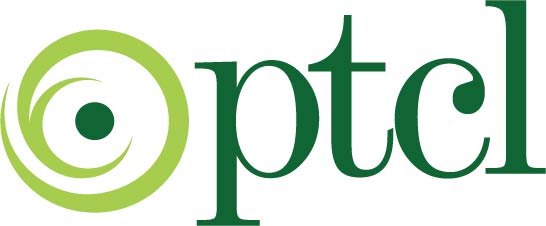 Name & Address of the Participant Company		……………………………………………..								……………………………………………..								……………………………………………..								……………………………………………..SCOPE OF WORK:PTCL intends to over-haul large number of gen sets in its network, time to time. These comprise of Perkins/ Cummins/CAT/ Deutz etc. make engines. Major Overhauling shall be done with genuine parts to be obtained from manufactures or its distributors with certificate of authorization. A frame agreement shall be signed with successful bidders, for repeating the work throughout Pakistan.Purpose of this RFI (Request for information) is to get acquainted with potential bidders and their capabilities in this business, who will formally participate in HQs/ regional tenders, after this RFI.Participants shall submit their profile and proposals to carry out the works according to PTCL requirement, focusing on technical details and budgetary prices.Tentative BoQ for the work may be as follows; however participants may suggest improvement in it in this RFI stage.Proposals as soft copy to be submitted to arshad.ahsan@ptcl.net.pk not later than 30th June 17. If some participant wants to conduct survey of few sites, request may be forwarded to us, but time-line for submitting response to RFI should not be affected. Clarifications, if any, may be obtained from the same email id or @ 0333-5179161.BoQ for Major Over-hauling of Gen sets:Note: -Quoted rate shall be fair budgetary estimate, inclusive of all taxes.(iii) 	The spares required for this, shall be purchased from the manufacturer or 	company authorized dealer. Bidder will be required to submit original receipt and 	source of spare parts. Dated:-                                                                                          Signature of the Participant (A) Labour Services & Machining Job(A) Labour Services & Machining Job(A) Labour Services & Machining Job(A) Labour Services & Machining Job(A) Labour Services & Machining JobS #DescriptionQty.Rate (Budgetary)Amount1Overhauling of the 15 KVA engine (repeat same table for capacities from 15-630 kVA) with throughout checking, dismantling the faulty spares, fixing the above new spares, Servicing and cleaning, setting all the electromechanical parameters I/C commissioning testing on the existing load etc. as required.  Job2Repairing of Cylinder Head with checking, dismantling the faulty spare parts etc. as requiredJob3Repairing of head injector with checking, dismantling the faulty spares, calibration etc. as requiredNo.4Calibration of fuel pump and injectors’ assembly I/C replacing of faulty components like nozzle, element, D. valves, washers etc pressure testing & setting as required.Job5Repairing of turbocharger with checking, dismantling the faulty spares etc. as required.Job6Repairing of Governor with checking, dismantling the faulty spares, calibration etc. as required.Job7Complete checking the crank shaft, repairing and realigning the same in lathe, including turning and grinding from standard to 10 size, as required. Refitting including testing and commissioning as required.Job8Dismantling the radiator and chemical cleaning of complete radiator unit of the above DEA set by using suitable wire gauge and chemical solution with circulating and suitable water pressure through tubes of the unit I/C water leakage testing, rectification of water leakage if any, reinstallation after cleaning I/C transportation from work - site work shop and back etc. as requiredJob9Transportation of the above repairing assembly / items from site to workshop as requiredJob10List and quantity of spare parts as per DG set inspection and expected works for complete overhaulingTotal:-Total:-Total:-(B) Spare Parts :-(B) Spare Parts :-(B) Spare Parts :-(B) Spare Parts :-(B) Spare Parts :-(B) Spare Parts :-Sl. No.DescriptionPart No.Qty.RateAmount1Kit Linear2Kit Piston with Ring Complete Set3Set Main Bearing (20mm)4Bearing Connecting (10mm)5C. R. Bush6Bearing Thrust7Cam Bush8Gasket Set9Gas kit Cylinder Head10Valve Exhaust11Valve Intake12Insert Valve13Guide Valve Steam14Rear Seal Oil15Front Seal Oil16Nut Heavy Hexagon17Shaft cam follower18Roller cam follower19Rod Push20Rod Push21Sleeve Injector22Nut Regular Hexagon23Screw Slotted Set24Gas kit Water Pump25Screw Hexagon Head Cap26Connector Female27Cap Filter28Core Cooler29Gas kit Lube Oil Cir Cover30Retainer Oil Cooler31Seal 'O' ring32Seal 'O' ring33Control Safety (LLOP)34Control Safety (HWT)35Hour Meter36Cable Flexible Drive37Gauge Temperature38Control Vernier39Cap Radiator40Gas kit TurbochargerSl. #DescriptionPart No.Qty.RateAmount41Rubber Block42Clamp House43Clamp plain44Calmp House45Hose Plain46Hose Flexible47Hose Flexible48Belt. V49Belt .V50Belt. V51Lube Oil Filter52Fuel Filter53Super Bypass Filter54Air Cleaner (IN)55Air Cleaner (OUT)56Collet Valve57Cam Shaft58Lube Oil Valvoline59Inhibitor Corrosion 60Valve Insert Intake61Valve Insert Exhaust62Turbo Repair Kit63Water Pump Repair Kit (Major)64Water Filter65Upper Engine Gasket66THERMOSTAT67SEAL,THERMOSTAT68BARREL & PLUNGER,STEPPED69CUP,INJECTOR70GASKET,INJECTOR71SCREEN,INJECTOR FILTER72RETAINER,INJECTOR FIL SCN73GASKET,THERMOSTAT HOUSING74PISTON,ENGINE75BEARING,CON ROD (STD)76SET,MAIN BEARING (STD)77SET,LOWER ENGINE GASKETTotal:-Bidder may quote any additional spare part item if not listed above. Bidder may also drop repeated item in above list. Bidder may quote any additional spare part item if not listed above. Bidder may also drop repeated item in above list. Bidder may quote any additional spare part item if not listed above. Bidder may also drop repeated item in above list. Bidder may quote any additional spare part item if not listed above. Bidder may also drop repeated item in above list. Bidder may quote any additional spare part item if not listed above. Bidder may also drop repeated item in above list. Bidder may quote any additional spare part item if not listed above. Bidder may also drop repeated item in above list. 